TI-83 and TI-848 line Display: You can see the past 2 or 3 calculations on the screen. You do not need to clear the screen to start a new calculation. “2nd” (May be blue or yellow) button will access the items in blue. Example:   “2nd” ”MODE” will QUIT the screen you are on and go to the home screen.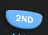 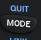  “ALPHA” (Green) button will access the green letters.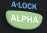 Previous Entries: To see previous equations hit the   “2nd”button on the top left of keypad. Then hit   . Repeat until you get the calculation you want. On some TI-84s, the arrow keys will also work.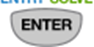 Menus:  “MODE” brings up calculator settings.Default settings are the first item in each row.   “MATH” brings up fraction, cube, cube roots, etc. Use the arrow keys  to navigate or select number. Use  to select.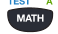 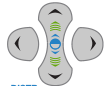 Clearing and Editing:  “CLEAR”: Clears the entire screen.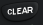  “DEL”: Deletes the character the cursor is on.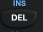   “2nd” “DEL”: Brings up “INS” and Inserts a character in front of curser. Edit previous entries: Use the arrow keys  to move to what you want to change. Default setting is to overwrite. Press  “2nd” then  “DEL” to insert. Press  to recalculate.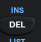 Reset Defaults:    “2nd” “+” and use the arrows and enter or press 7 to select Reset. Select 1:All Ram, Select 2: Reset.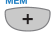 Graphing Buttons: Enter in equation: Press  and type the equation. Use  “X,T, ,n”for the variable.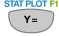 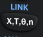 Change the graphing window: Press  . Set minimum x value, maximum, etc.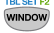 Zoom:  Select appropriate button to zoom in or out. To reset to normal window, select 6:Zstandard.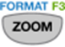 Trace:   Allows you to see coordinates on Graph. 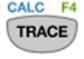 Calc:   “2nd” “TRACE” – Brings up the “CALC” menu. Gives options to find minimum, maximum, or zeros. Select option, use arrow keys to make sure curser is on the left side of point of interest on graph – press enter, then use arrow keys to move to the right side of point of interest on graph – press enter, then enter again. 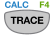 Graph:  Will display graph.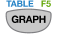 Table:   “2nd” “GRAPH” brings up the “TABLE” with points on graph.Fractions:To change a decimal to fraction: Press  “MATH”, then use arrow keys to select “1:Frac” to change into a fraction. Select “2:Dec” to go back to decimal.